 The Element Project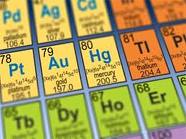  Due Date  ______ A Day                  ______ B Day				Requirements:Planning Sheet (50%)Poster (25%)Commercial (25%)Element Project Planning Sheet: You will use a variety of sources to research one of the Elements on the Periodic Table. Your task is to find as much information as you can from books, magazines, journals, encyclopedias, science catalogs, Internet and mobile apps. You will need to summarize all of the required information on a regular-sized poster board and produce a TV Commercial, News Report, or Home Shopping Network segment (infomercial) to introduce and present your element. The planning sheet will be completed to help you ensure that all required information is included on your poster or in your commercial and help you avoid plagiarizing content from your resources. At least two of your resources must come from books or periodicals, and a minimum of five sources sited in MLA format in a bibliography on the back of your poster. Poster: Detailed information about your project will be presented on a regular-sized poster board. A tri-fold display board is allowed, but not required. Carefully plan the layout of your poster to utilize space and color in an effective, creative, and appealing way. Clearly label each section and make sure any hand-written information is neat and legible. Proofread for spelling, grammar, and factual accuracy. Pictures related to your topic must be captioned and sited in your bibliography. Images on the Internet do NOT belong to you; so give credit to your source. Video Segment: You will present information about the uses, cost, interesting facts, and real-world applications of your element in a commercial, news report, or infomercial. You will be required to record your segment on video and bring it with you to class on the due date above or perform it “Live” in front of the class. You are allowed to work with other students on this task, but the element of each student in the group must be included in the segment and everyone involved must have a copy of the video to present to the class. The school has Flip-cams and editing software available for you to use, but it must remain on school grounds and in the presence of a teacher. Again, songs and images from the Internet do NOT belong to you, so give credit to your sources and do not use copyrighted material. If you choose to post your videos to YouTube, which is a convenient way to store them, please make sure the settings are marked PRIVATE so you do not put yourself or your classmates at risk.Element Project Planning Sheet	Name______________________________              							Element____________________________Interesting Facts1. 2. 3. 4. 5. Applications and Uses1. 2. 3. Location of ElectronsAnnotated BibliographySOURCE #1: ______________________________________________________________NOTES FROM THE SOURCE I FOUND:SOURCE #2: ______________________________________________________________NOTES FROM THE SOURCE I FOUND:SOURCE #3: ______________________________________________________________NOTES FROM THE SOURCE I FOUND:SOURCE #4: ______________________________________________________________NOTES FROM THE SOURCE I FOUND:SOURCE #5: ______________________________________________________________NOTES FROM THE SOURCE I FOUND:Attach more pages if necessaryGrading the Element Project: 1. Planning Sheet Basic Information (50 points possible)Name	SymbolAtomic #Atomic Mass ProtonsNeutronsElectronsMelting PointBoiling PointDensity	Phase	Cost	Safety	Family	ClassificationName OriginDiscoveryBibliographyInteresting Information Uses    Locating ElectronsLong-hand configurationBohr DiagramNucleusCore ElectronsValence ElectronsShort-hand ConfigurationAufbau DiagramProper Order of Energy LevelsProper Alignment of OrbitalsProper Spin-Pairing2. Poster (25 points possible)Visually appealing, good use of color/spaceNeat, legible writing, appropriate font sizeIncludes only relevant informationIncludes accurate informationImages and information sited appropriatelyText is original (not printed from websites)MEETS CRITERIA OF PROJECT3. Video Segment (25 points possible)Presents Basic InformationNameAtomic #Atomic MassSymbolCostDetails that Enhance PresentationUses and ApplicationsSlogan, Music, and/or Images Relevant and AppropriateCreative and Attention-GrabbingMore than just reciting from the posterSymbolAtomic NumberAtomic Mass# of Protons# of Neutrons# of ElectronsMelting PointBoiling PointDensityNormal PhaseCostSafety ConcernsOrigin of NameDiscovered byTime and Place of DiscoveryCommon IsotopesCalculation of Average Atomic MassCalculation of Average Atomic MassFamily/Group NameReactivityClassificationMetal Nonmetal  MetalloidLong-hand electron configurationShort-hand electron configurationBohr Diagram	(rings)		Aufbau Diagram (arrows)	